Dzień dobry. Dziś kolejna porcja ćwiczeń i zabaw logopedycznych.Na początek gimnastyka buzi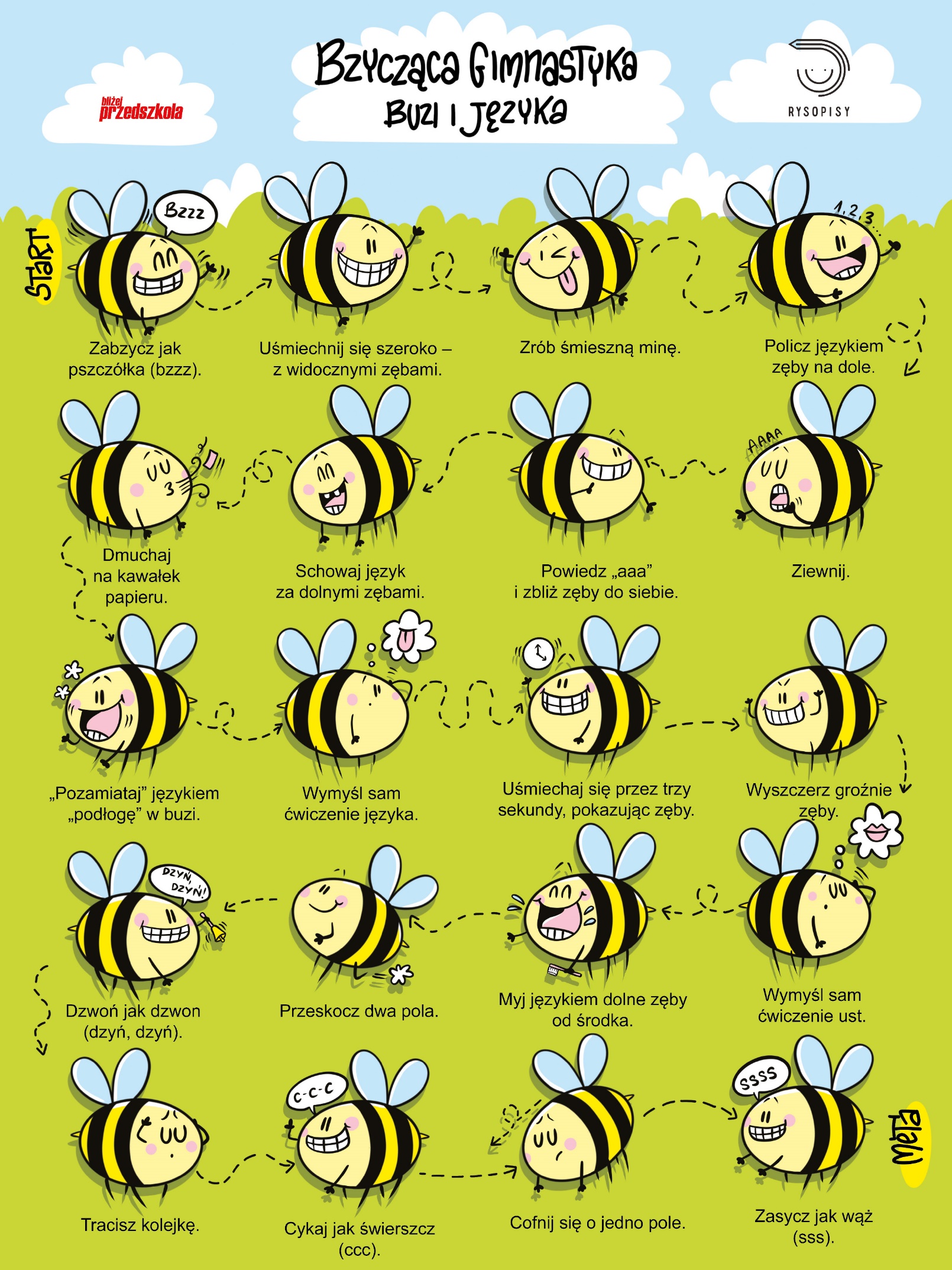 Teraz ćwiczenia oddechowe:Wdech nosem wydech ustami – powtarzamy 3 razyPompujemy buzię jak balonik – trzymamy chwilkę a następnie małą dziurką powolutku powietrze wypuszczamyKładziemy się na plecach na podłodze. Układamy dwie rączki na brzuszku. Gdy wciągamy powietrze – brzuszek unosi się do góry, gdy wypuszczamy brzuszek opada. Powtarzamy to ćwiczenie kilka razy.Gotowe! Brawo!Teraz poudajemy sobie różne, ciekawe dźwięki.Zapraszam do gry multimedialnejhttps://wordwall.net/pl/resource/14146286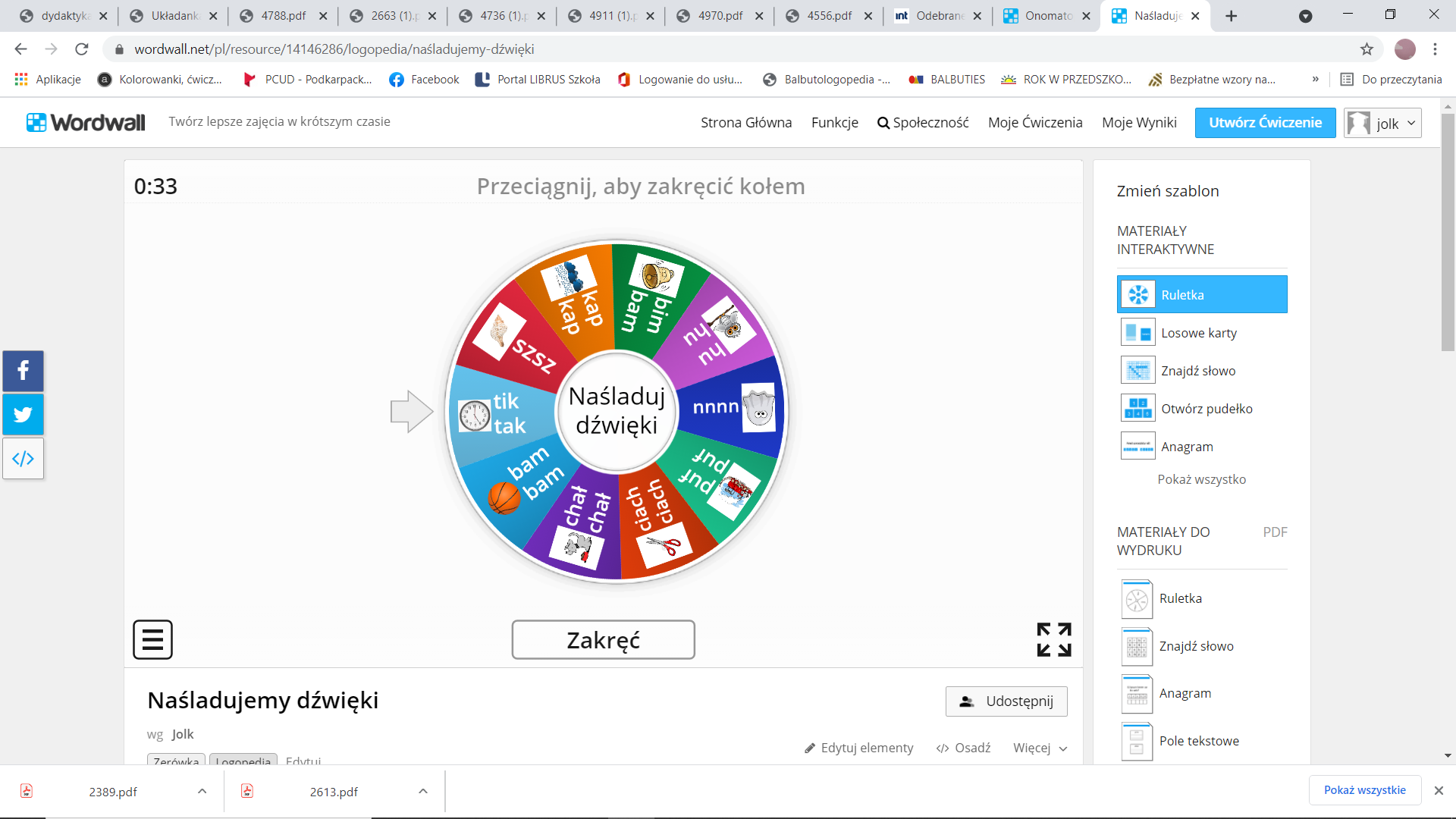 Tu podobne ćwiczenia w wersji tradycyjnej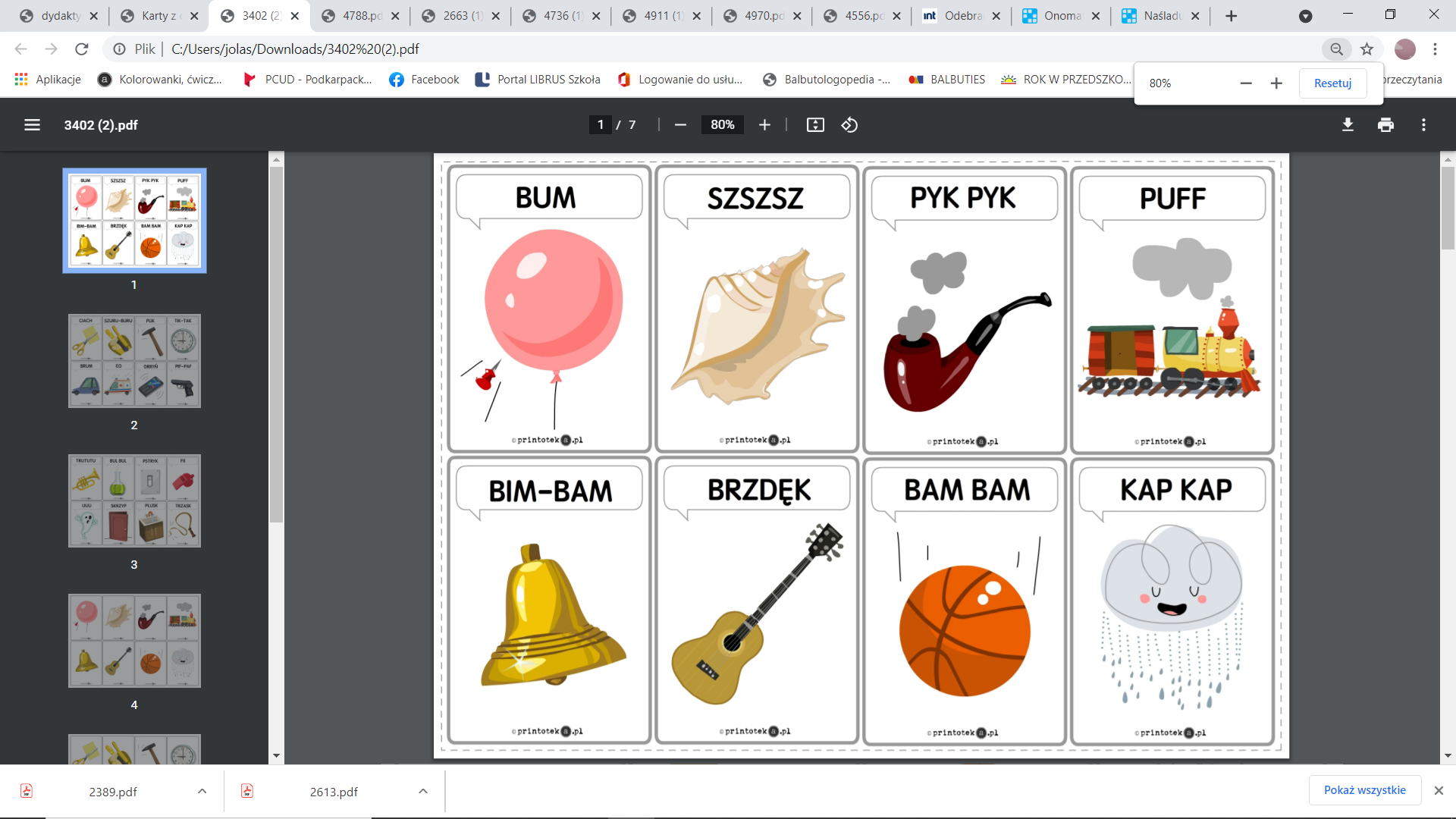 A teraz ćwiczenia w opowiadaniu historyjki obrazkowej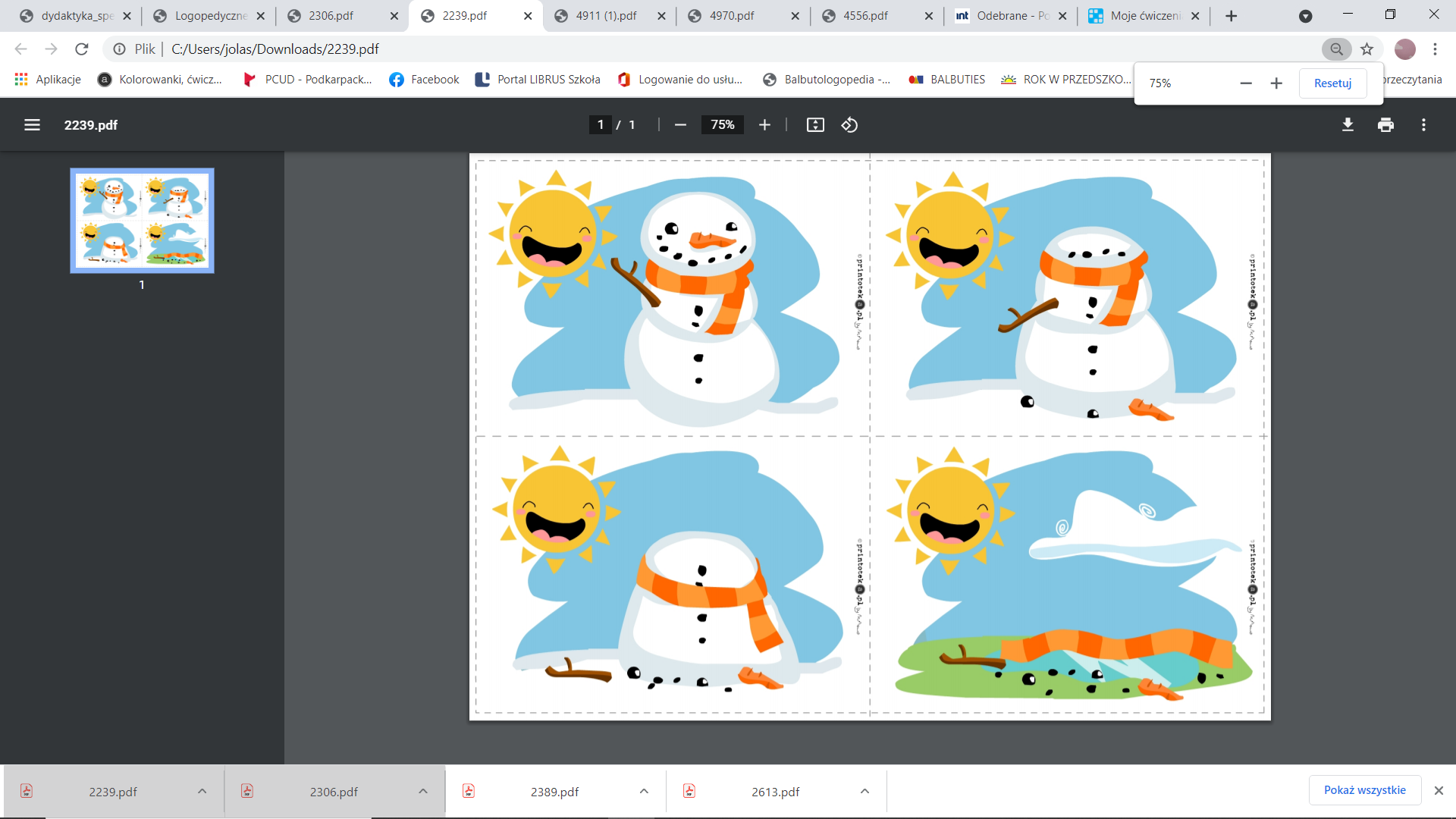 A na zakończenie utrwalimy sobie piękne wymawianie głoski MBy ją ładnie wypowiedzieć należy złączyć usta i zamruczeć: mmmm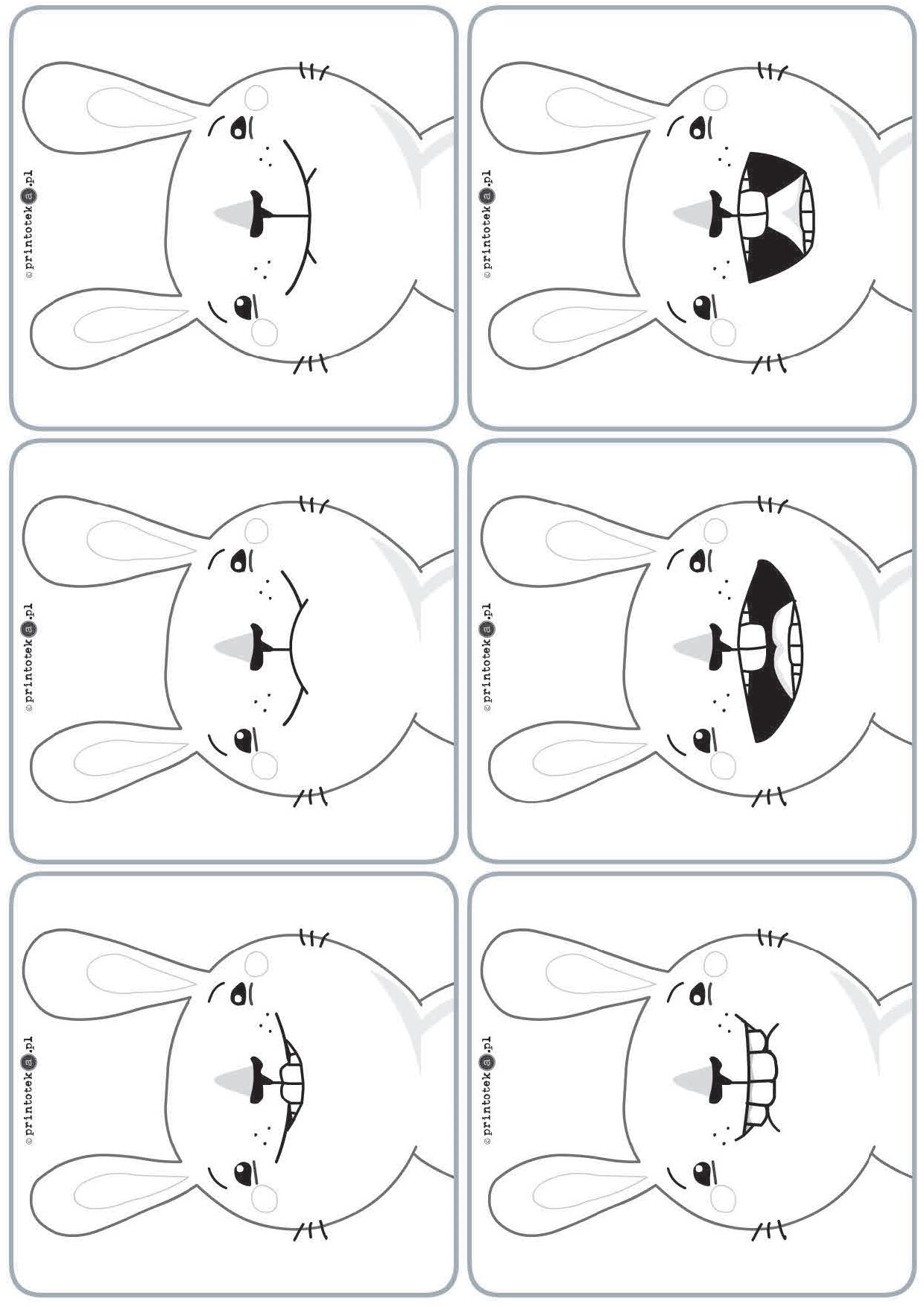 https://wordwall.net/pl/resource/11809463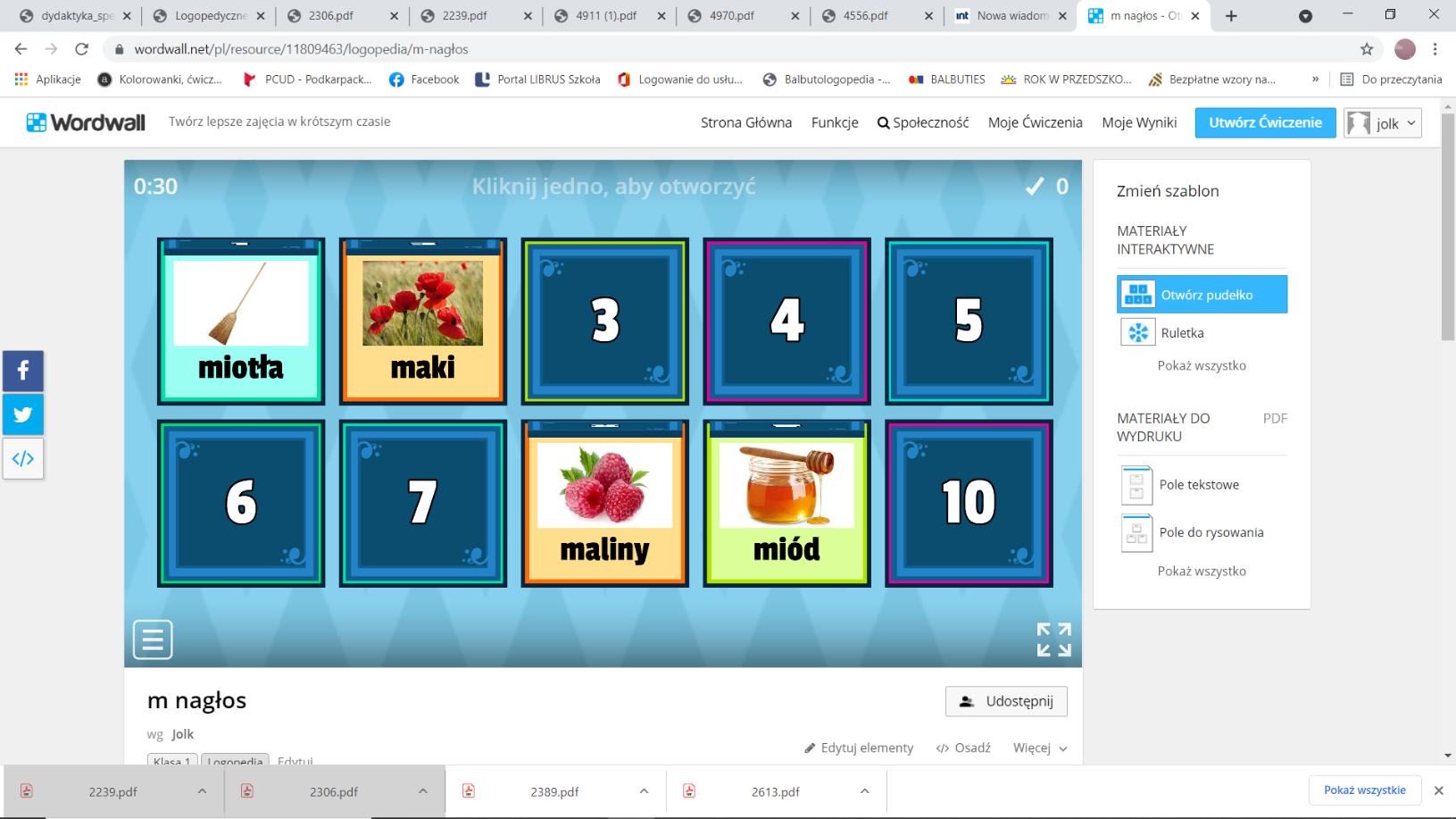 UDAŁO SIĘ ! BRAWO!